Что такое сертификат дополнительного образования, и кто его может получить?Сертификат дополнительного образования (далее – сертификат) – это уникальный номер, реестровая запись. Сертификат предназначен для детей Ярославской области в возрасте от 5 до 18 лет в соответствии с порядком, установленным Положением о персонифицированном дополнительном образовании вашего муниципалитета.Как и где можно получить сертификат дополнительного образования?Оформить сертификат можно двумя способами. Первый способ: оформить онлайн-заявку на Портале (https://yar.pfdo.ru). Затем, в течение 20 дней, активировать сертификат в любой из образовательных организаций муниципалитета, контакты которых представлены на Портале.Второй способ: личный визит в одну из таких образовательных организаций.Также информацию об организациях можно запросить в муниципальном опорном центре (далее – МОЦ) – организации, которая обеспечивает внедрение системы ПДО в муниципалитете и консультирует организации и общественность. Контакты МОЦ указаны в конце памятки. При этом место оформления сертификата, например, в школе, не означает, что и записаться в объединения дополнительного образования нужно будет именно в этой школе. Сертификат действует на всей территории Ярославской области.Для получения и активации сертификата необходимы следующие документы:1.	Документ, удостоверяющий личность заявителя (родителя, законного представителя)2.	Документ, удостоверяющий личность ребёнка (свидетельство о рождении или паспорт)3.	Документ, содержащий сведения о регистрации ребёнка по месту жительства или месту пребывания.Ребенок старше 14 лет может получить сертификат самостоятельно. Сертификат дополнительного образования оформляется один раз и действует до совершеннолетия ребенка.После получения сертификата его можно распечатать, сохранить в телефоне или записать его номер, он же логин, и пароль. Выдача специальных бланков с номерами сертификатов не предусмотрена.Как можно использовать сертификат дополнительного образования? После того как семья получила сертификат, она может войти с использованием указанного на сертификате логина и пароля в личный кабинет ребенка, в котором отражается количество услуг дополнительного образования, закрепленных за сертификатом. Просим обратить внимание, что в первую очередь сертификат – это количество бюджетных услуг дополнительного образования, которые может получить ребенок. Количество таких услуг обозначается цифрами, которую можно посмотреть в личном кабинете.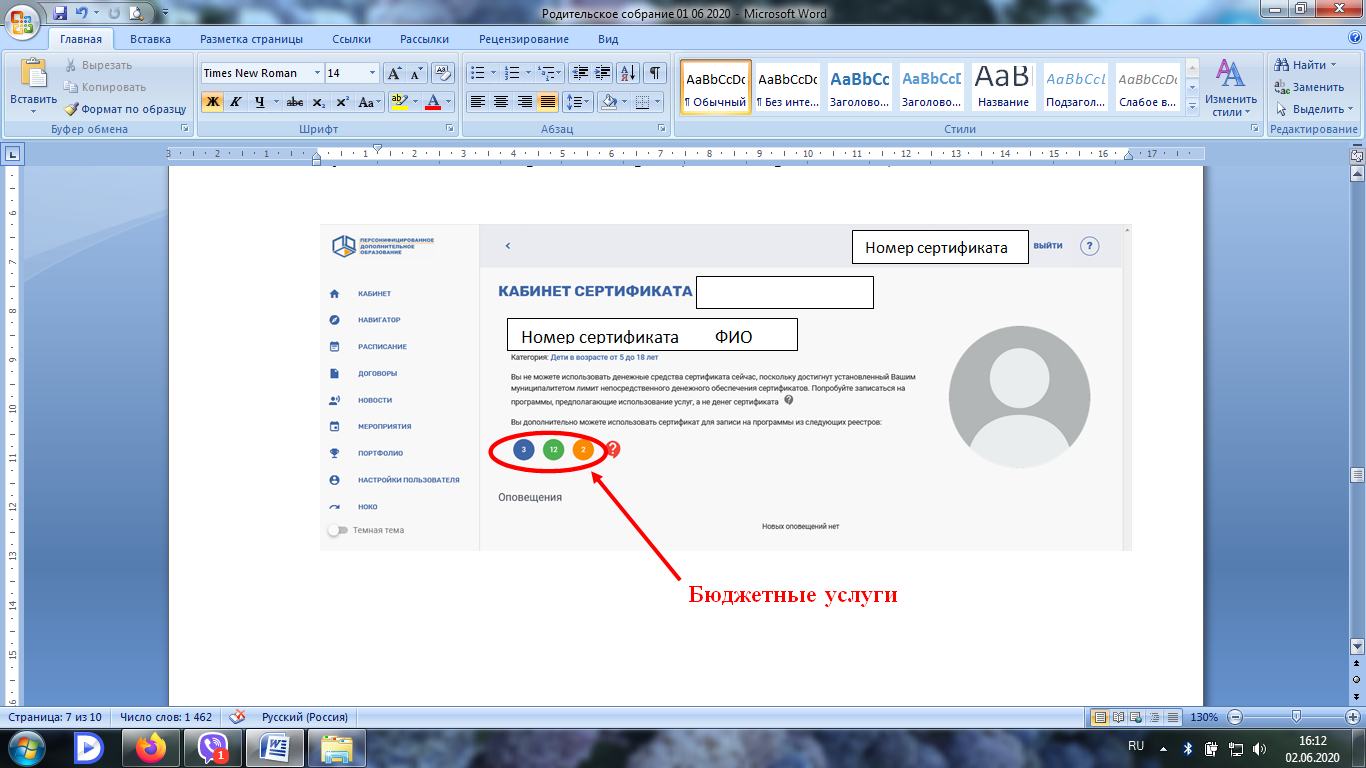 Также в личном кабинете можно увидеть сумму средств (номинал сертификата), которую можно использовать для оплаты обучения по выбранным сертифицированным программам. Обращаем внимание, что Ярославская область в настоящее время находится в режиме апробации нового механизма финансирования, в рамках которого оплата обучения по сертифицированным программам осуществляется за счет средств муниципальных бюджетов, выделенных на обеспечение всего 12 % сертификатов в 2020 году. Необходимо отметить, что эти средства нельзя обналичить, накопить или передать другому ребенку. Сумма, которая отражается в личном кабинете – это средства, которые местный бюджет может выделить для получения ребенком дополнительного образования по сертифицированным программам в течение определенного периода времени. Важно! В случае, если стоимость обучения по выбранным сертифицированным программам дороже, чем сумма, определённая на сертификате, родителям необходимо доплачивать разницу за счет собственных средств. Все эти условия прописываются в договоре об образовании, который заключается между организацией и родителем (законным представителем) ребенка или между организацией и ребенком старше 14 лет.Следует отметить некоторые особенности. Если ребенок записан на программу, но не посещает занятия, сумма средств в личном кабинете будет сокращаться ежемесячно – ребенок не воспользовался предоставленной ему возможностью оплаты обучения в данном месяце. Эти средства возвращаются в бюджет муниципалитета и будут потрачены на развитие дополнительного образования.Расчет номинала сертификата определяется каждым муниципалитетом самостоятельно на финансовый год, исходя из возможностей местного бюджета. В случае если номинал сертификата равен нулю, это означает, что либо ребенком уже израсходован весь номинал сертификата, либо все средства, определенные в местном бюджете на персонифицированное финансирование дополнительного образования использованы детьми этого муниципалитета.По всем возникающим вопросам можно обращаться к специалисту муниципального опорного центра: Беляева Юлия Николаевна, г. Мышкин, ул. Ананьинская, д.4, тел.: 8(48544)2-11-08ddtmyshkin@mail.ruyuliya.belyaeva24101990@mail.ru